МІНІСТЕРСТВО ОСВІТИ І НАУКИ УКРАЇНИТАВРІЙСЬКИЙ ДЕРЖАВНИЙ АГРОТЕХНОЛОГІЧНИЙ УНІВЕРСИТЕТ ІМЕНІ ДМИТРА МОТОРНОГОФакультет економіки та бізнесуКафедра маркетингуЦИФРОВИЙ МАРКЕТИНГ В ДІЇметодичні вказівки до самостійної роботидля здобувачів освітнього рівня «Магістр»за спеціальністю 075 «Маркетинг»Мелітополь, 2022р.Цифровий маркетинг в дії. Методичні вказівки до самостійної роботи для здобувачів освітнього рівня «Магістр» за спеціальністю 075 «Маркетинг». – Мелітополь, ТДАТУ, 2022 р. – 11 с.Розробники: Кюрчев В.М., д.т.н., професор кафедри експлуатації та технічного сервісу машин, ТДАТУЛегеза Д.Г. д.е.н., професор, завідувач кафедри маркетингу, ТДАТУСокіл Я.С. к.е.н., доцент кафедри маркетингу, ТДАТУКуліш Т.В. к.е.н., доцент кафедри маркетингу, ТДАТУ                    Рецензенти: Žaneta Simanavičienė prof.habil.dr., Mykolas Romeris UniversityХаджинова О. В. д.е.н., професор, директор ННІЕМ ПДТУРозглянуто та рекомендовано до друку на засіданні кафедри маркетингуПротокол № 10 від « 09» травня 2022 рокуЗавідувач кафедри «Маркетинг»д.е.н, професор  ________________ Дар’я ЛЕГЕЗАСхвалено методичною комісією факультету економіки та бізнесу для здобувачів освітнього рівня «Магістр» за спеціальності 075 «Маркетинг» Протокол № 7 від «20»  червня  2022 рокуГолова, доц. _____________ Анна КОСТЯКОВАСхвалено Навчально-методичною радою Таврійського державного агротехнологічного університету імені Дмитра Моторного для здобувачів освітнього рівня «Магістр» за спеціальності 075 «Маркетинг» Протокол № 1 від «26»  серпня  2022 рокуГолова, доц. _____________ Олександр ЛОМЕЙКО© Кюрчев В.М., 2022 рік© Легеза Д.Г., 2022 рік© Сокіл Я.С., 2022 рік© Куліш Т.В., 2022 рікТема 1. ВСТУП ДО ЦИФРОВОГО ТА СОЦІАЛЬНОГО МЕДІА МАРКЕТИНГУ1. Опрацювання теоретичного матеріалу:1. Вступ до цифрового та соціального медіа маркетингу.2. Як цифрові технології трансформують маркетинг.3. Платні, зароблені та власні медіаканали.2. Самостійне виконання завдань за темами «Цифрова еко-система і нові медіа-канали», «Оффлайн + онлайн: від нових медіа до нових маркет-плейсів» на платформі Prometheus. https://courses.prometheus.org.ua/courses/Postmen/DM101/2017_T1/aboutНаведіть приклад сайтів, які перетворились з нових медіа в нові маркетплейси, складіть план онлайн-кампанії, яка досягає бізнес-цілей, отримайте сертифікат про навчання та поширте його на навчальному порталі. 3. Тестовий контроль: робота на навчально-інформаційному порталі [Тема 1]Тема 2. АУДИТ ЦИФРОВОГО МАРКЕТИНГУ: КОМПАНІЯ, КОНКУРЕНТИ, СПОЖИВАЧІОпрацювання теоретичного матеріалу: Аудит цифрового маркетингу компанії.Цифрове розуміння аудиторії. Подорож споживача.Аналіз конкурентів. Методи та інструменти веб-аналітики.2. Самостійне виконання завдання «Аналіз основних звітів в Google Analytics»Наведемо послідовність дій в Google analytics academy. Використовуючи свій Google account, увійдіть в Google analytics academy.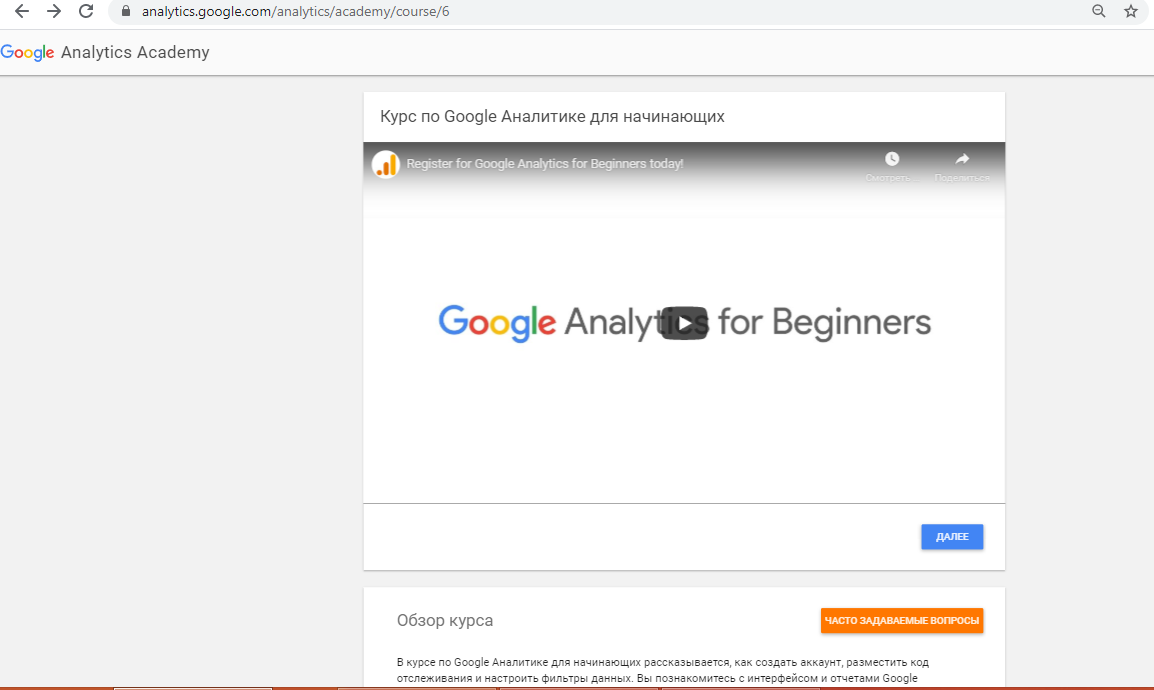 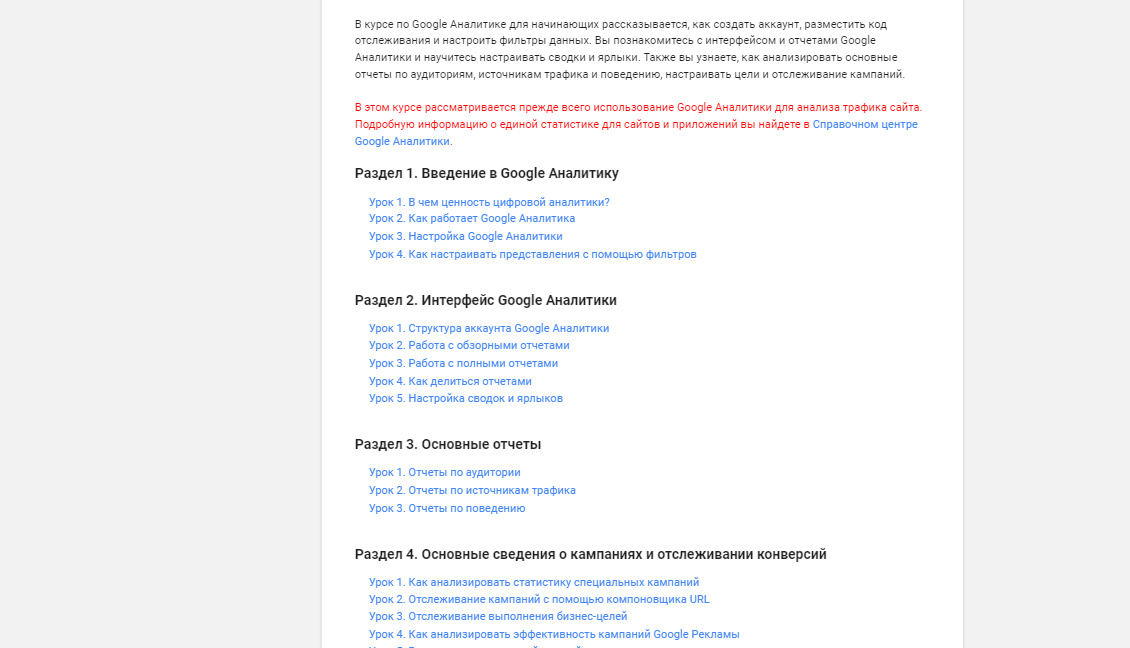 Перейдіть до розділу 3.Основні звіти. Натисніть на посилання Урок 1. Звіти по аудиторії. Завдання 1. надати відповіді на запитання у завданні до уроку (нижченаведений рисунок). Натисніть відправити. Ваші відповіді повинні бути правильними. Зробіть фото екрану.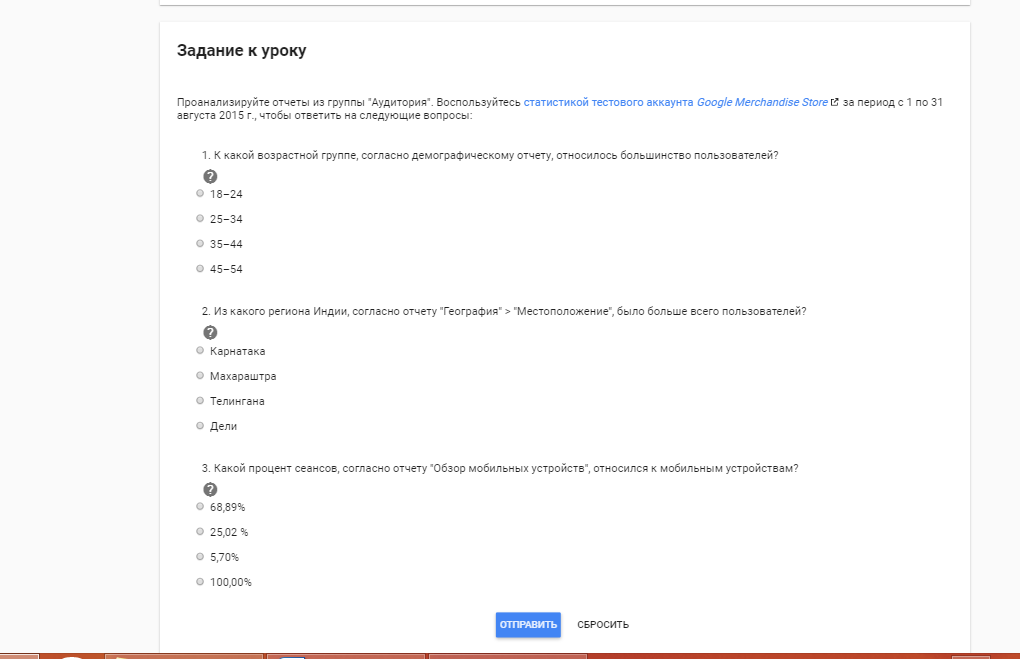 Виконайте аналогічні дії для Уроку 2. Звіти за джерелом трафіку та Уроку 3. Звіти по поведінці.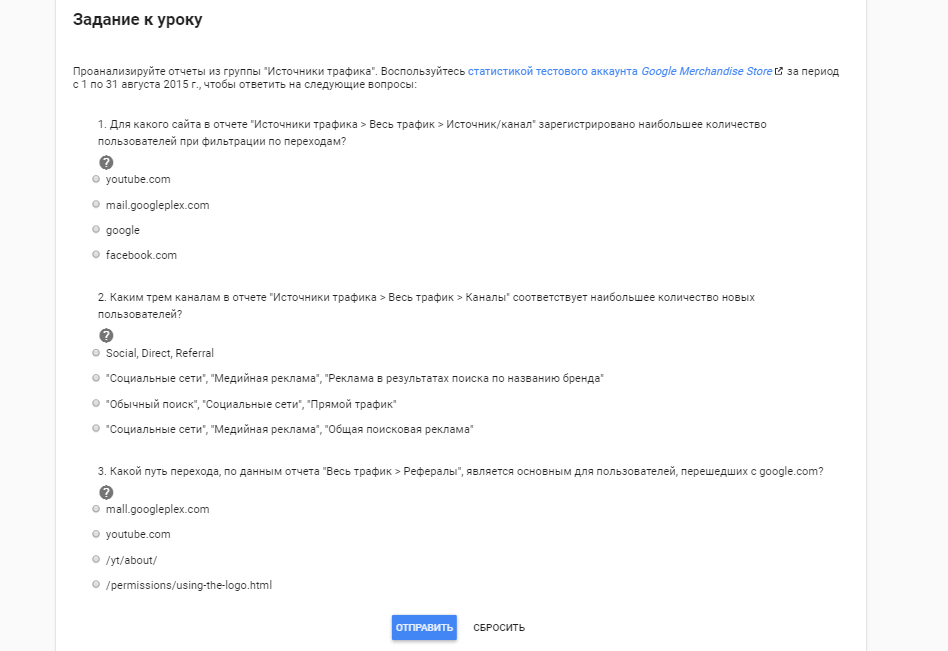 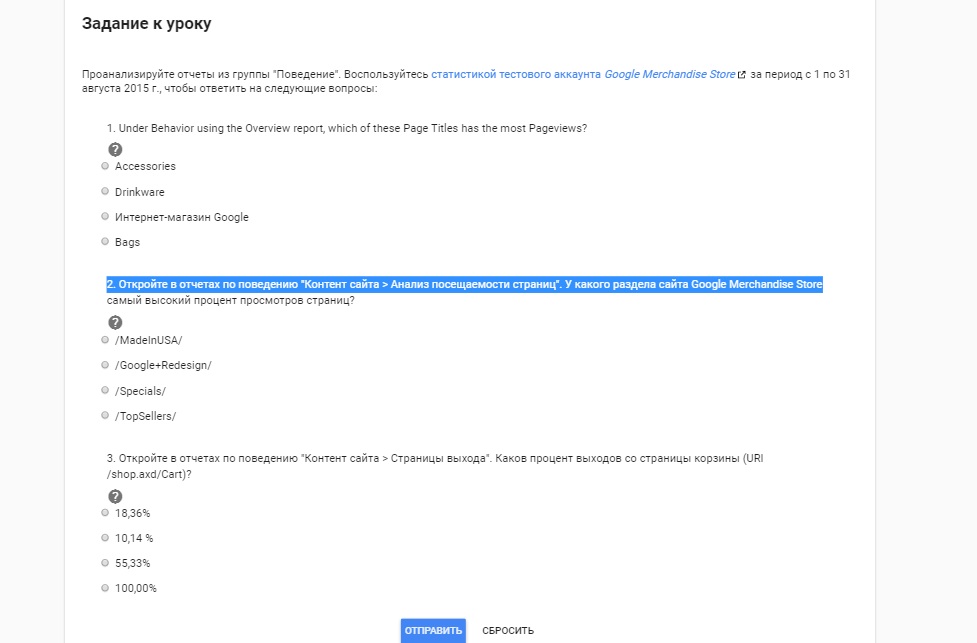 Завдання 2. Необхідно створити «спеціальний звіт» – «мої звіти», який буде складатися з параметрів і показників, що є важливими для аналізу ефективності вибраного підприємства. Для цього скористайтеся статистикою тестового аккаунта. У «структурі звіту»- виберіть «проста таблиця». Після вибору параметрів та показників натисніть «зберегти». Здійсніть екзот результатів в «Гугл таблиці» та відкрийте доступ викладачу.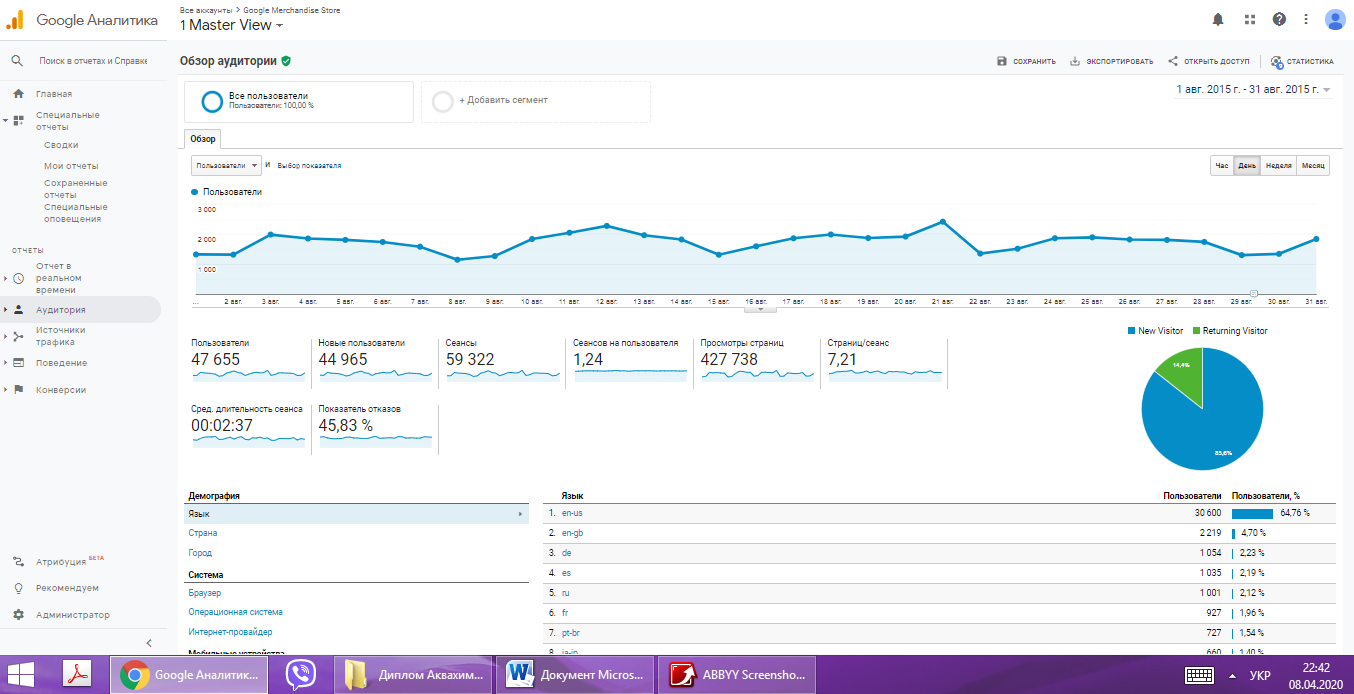 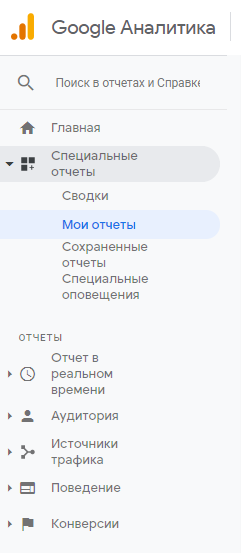 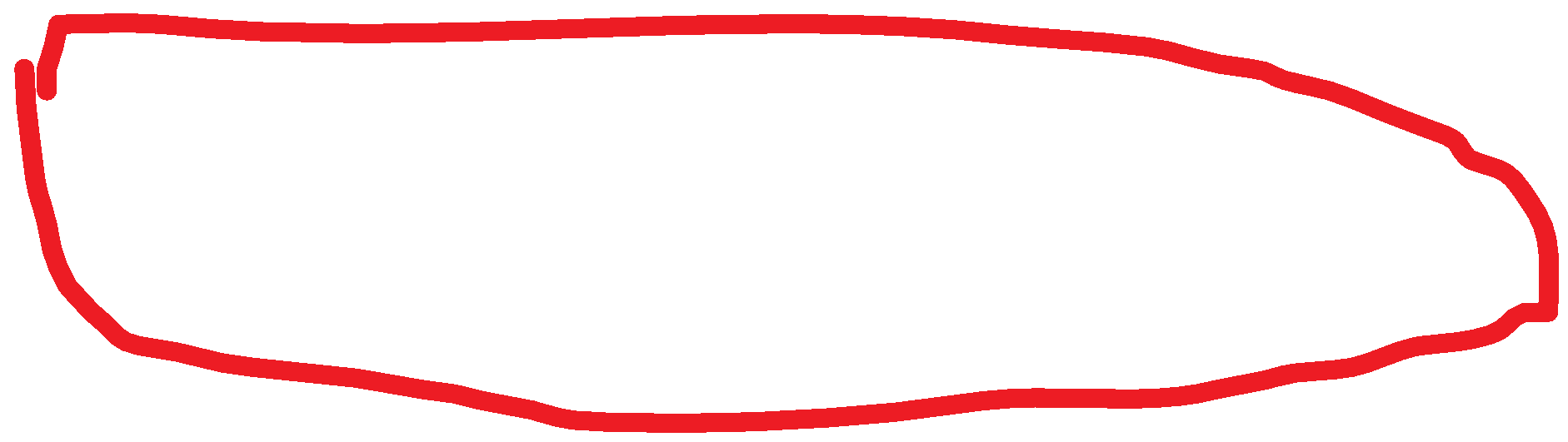 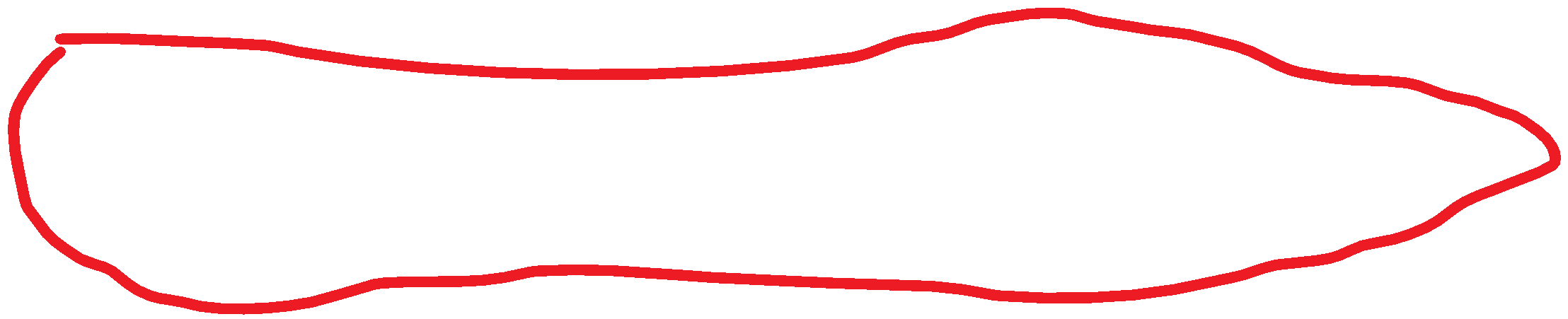 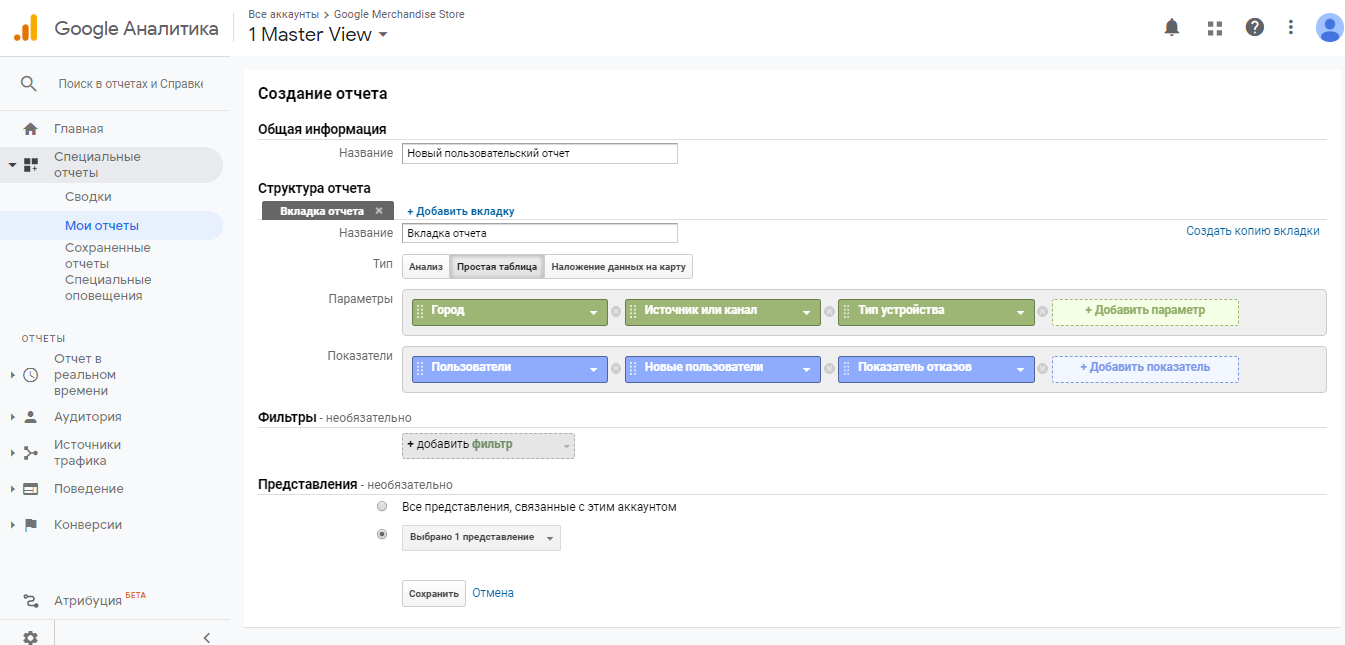 3. Тестовий контроль: робота на навчально-інформаційному порталі [Тема 2] 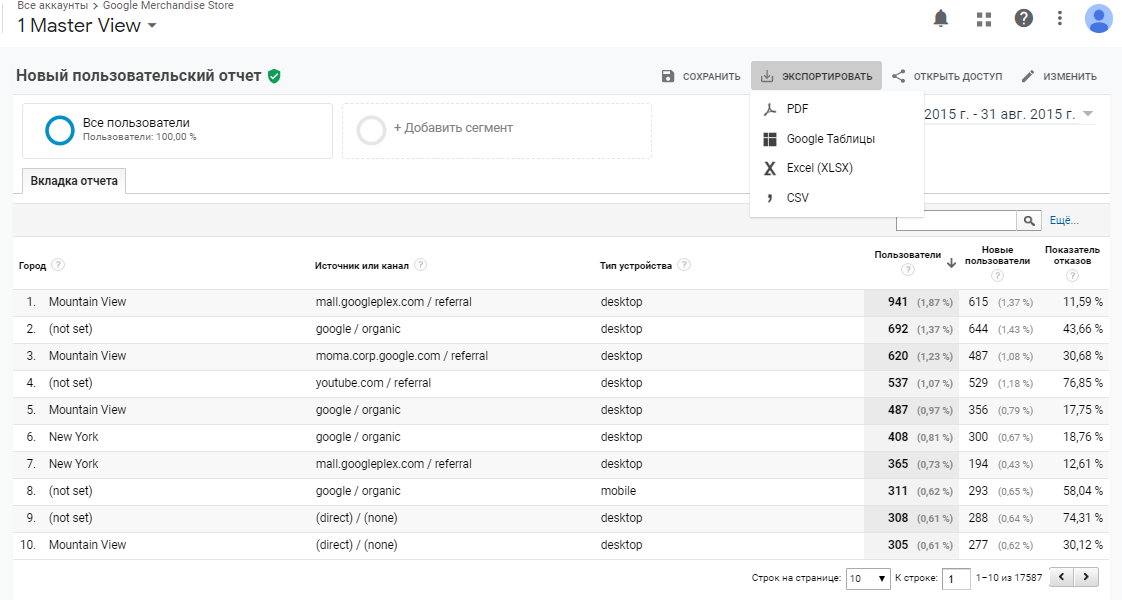 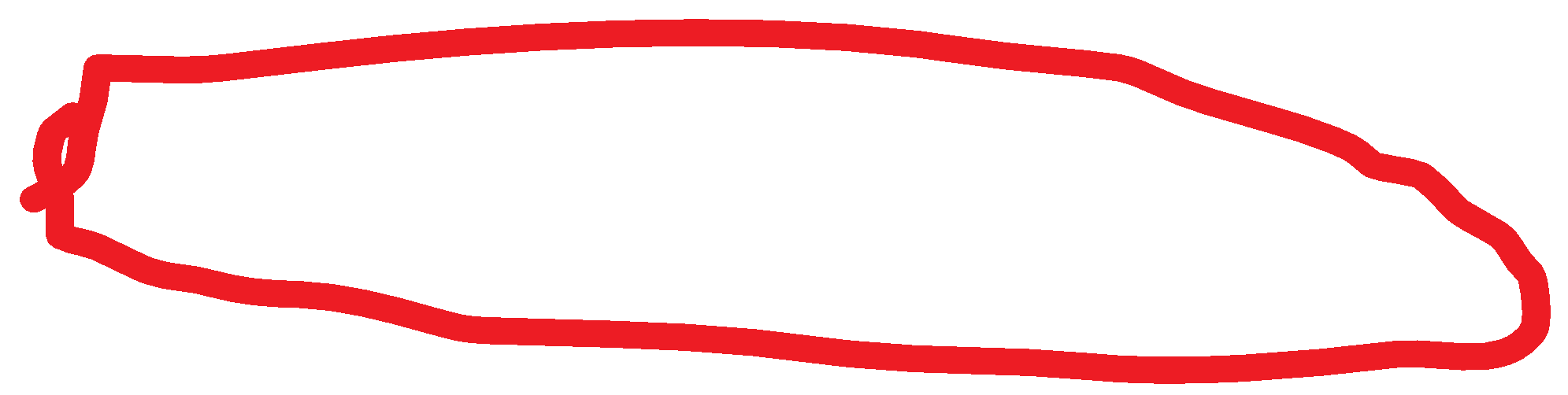 Тема 3. ВИДИ ЦИФРОВОГО МАРКЕТИНГУ. СТРАТЕГІЯ ЦИФРОВОГО МАРКЕТИНГУ ТА ЇХ ЗАСТОСУВАННЯ1. Опрацювання теоретичного матеріалу:1.Маркетинг у соціальних мережах2. Email маркетинг3.Партнерський маркетинг4. Стратегія цифрового маркетингу2. Самостійне опрацювання додаткового матеріалу та виконання завданьСтворіть кампанію з цифрового маркетингу, пройшовши навчальні курси за допомогою інструменту Google:https://learndigital.withgoogle.com/digitalgarage3. Тестовий контроль: робота на навчально-інформаційному порталі [Тема 3]Тема 4. МАРКЕТИНГ ПОШУКОВИХ СИСТЕМ: SEM, SEO, КОНТЕНТ-МАРКЕТИНГ1. Опрацювання теоретичного матеріалу:1. Оптимізація пошукових систем2. Маркетинг пошукових систем3. Контент-маркетинг: створення та управління контентом для вирішення проблем як пошукових систем, так і веб-сайт2. Самостійне виконання завдань за темами «Introduction to Google SEO» на платформі Coursera. https://ru.coursera.org/learn/search-engine-optimization?specialization=seo#syllabusНеобхідно здійснити конкурентний аналіз досліджуваної веб-сторінки, оцінити наявний контент на сайті та написати свій власний контент для окремих веб-сторінок з метою покращення результатів пошуку. Надати рекомендації щодо підвищення результативності SEO-просування веб-сайту.3. Тестовий контроль: робота на навчально-інформаційному порталі [Тема 4]Тема 5. ЦИФРОВИЙ МАРКЕТИНГ В СОЦІАЛЬНИХ МЕРЕЖАХ. SMM1. Опрацювання теоретичного матеріалу:Поняття SMM та роль у цифровому маркетингуВиди соціальних мережSMM – стратегія. Оцінка ефективності SMMРеклама в соціальних мережах. Роль контенту в SMM. 2. Самостійне виконання завдань:Завдання 1Наведіть 3-4 приклади успішних SMM кампаній, спробуйте проаналізувати їх та визначити причини їх успішності.Завдання 2Створити та проаналізувати маркетингові кампанії електронної пошти за допомогою інструментів:Mailerlite.com/SenderOmnisendMailchimp3. Тестовий контроль: робота на навчально-інформаційному порталі [Тема 5]Тема 6. БРЕНДИНГ ТА АНТИБРЕНДИНГ В ЦИФРОВОМУ СЕРЕДОВИЩІ1. Опрацювання теоретичного матеріалу:1. Брендинг та антибрендинг в цифровому середовищі2. Вплив брендів на споживачів3. Цифрове позиціонування брендів та залучення клієнтів2. Самостійне виконання завдання «Create a Business Marketing Brand Kit Using Canva» на платформі Coursera. https://ru.coursera.org/projects/create-business-marketing-brand-kit-using-canva Необхідно вибрати стиль бренду та доповнити його кольором, шрифтами та логотипом.Створіть логотип, фірмовий бланк та шаблон електронної пошти.Створіть фірмовий заголовок facebook і остаточно оформіть набір бренду.3. Тестовий контроль: робота на навчально-інформаційному порталі [Тема 6]Тема 7. СТОРІТЕЛІНГ ТА ВІРУСНИЙ МАРКЕТИНГОпрацювання теоретичного матеріалу: Голосовий пошук..Маркетинг впливу. Інфлюєнсери та лідери громадських думок.Особисте брендування.Альтернативні канали комунікацій2. Самостійне виконання завдання «Цифрові комунікації в глобальному просторі» на платформі Prometheus. https://courses.prometheus.org.ua/courses/course-v1:Prometheus+ITArts101+2017_T1/aboutСтворить графічний контент для сторіс за допомогою хмарних технологій, отримайте сертифікат про навчання та поширте його на навчальному порталі. 3. Тестовий контроль: робота на навчально-інформаційному порталі [Тема 7]Тема 8. МАЙБУТНЄ ЦИФРОВОГО МАРКЕТИНГУОпрацювання теоретичного матеріалу: Актуальність сторітелінгу в цифровому маркетинг.Вірусний маркетинг.Сильні сторони сторітелінгу та вірусного маркетингу.2. Самостійне виконання завдання «Курс з просування в соціальних мережах "Boost with Facebook Bootcamp» на платформі Дія. https://business.diia.gov.ua/courses/boost-with-facebook-bootcamp Створить ефективну індивідуальну сторінку Facebook, отримайте сертифікат про навчання та поширте його на навчальному порталі. 3. Тестовий контроль: робота на навчально-інформаційному порталі [Тема 7]